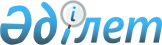 Аудандық мәслихаттың 2020 жылғы 6 қаңтардағы № 430 "2020-2022 жылдарға арналған Кеңқияқ ауылдық округ бюджетін бекіту туралы" шешіміне өзгерістер мен толықтыру енгізу туралы
					
			Мерзімі біткен
			
			
		
					Ақтөбе облысы Темір аудандық мәслихатының 2020 жылғы 15 қыркүйектегі № 518 шешімі. Ақтөбе облысының Әділет департаментінде 2020 жылғы 24 қыркүйекте № 7466 болып тіркелді. Мерзімі өткендіктен қолданыс тоқтатылды
      Қазақстан Республикасының 2008 жылғы 4 желтоқсандағы Бюджет кодексінің 9–1, 109-1 баптарына, Қазақстан Республикасының 2001 жылғы 23 қаңтардағы "Қазақстан Республикасындағы жергілікті мемлекеттік басқару және өзін-өзі басқару туралы" Заңының 6 бабына сәйкес, Темір аудандық мәслихаты ШЕШІМ ҚАБЫЛДАДЫ:
      1. Аудандық мәслихаттың 2020 жылғы 6 қаңтардағы № 430 "2020-2022 жылдарға арналған Кеңқияқ ауылдық округ бюджетін бекіту туралы" (нормативтік құқықтық актілерді мемлекеттік тіркеу Тізілімінде № 6739 тіркелген, 2020 жылғы 24 қаңтарда Қазақстан Республикасы нормативтік құқықтық актілерінің электрондық түрдегі эталондық бақылау банкінде жарияланған) шешіміне келесідей өзгерістер мен толықтыру енгізілсін:
      1 тармақта:
      1) тармақшада:
      кірістер - "229 142,5" сандары "257 337" сандарымен ауыстырылсын;
      трансферттер түсімдері - "200 117" сандары "229 646" сандарымен ауыстырылсын;
      2) тармақшада:
      шығындар - "227 808" сандары "258 671,5" сандарымен ауыстырылсын;
      3 тармақ келесідей жаңа редакцияда жазылсын:
      "3. 2020 жылғы 1 қаңтардан бастап:
      1) жалақының ең төменгі мөлшері 42 500 теңге;
      2) жәрдемақыларды және өзге де әлеуметтiк төлемдердi есептеу, сондай-ақ Қазақстан Республикасының заңнамасына сәйкес, айыппұл санкцияларын, салықтарды және басқа да төлемдердi қолдану үшiн айлық есептiк көрсеткiш 2 651 теңге;
      3) базалық әлеуметтік төлемдердің мөлшерін есептеу үшін ең төмен күнкөріс деңгейінің шамасы 31 183 теңге;
      2020 жылғы 1 сәуірден бастап:
      1) жәрдемақыларды және өзге де әлеуметтiк төлемдердi есептеу, сондай-ақ Қазақстан Республикасының заңнамасына сәйкес айыппұл санкцияларын, салықтарды және басқа да төлемдердi қолдану үшiн айлық есептiк көрсеткiш 2 778 теңге;
      2) базалық әлеуметтiк төлемдердiң мөлшерлерiн есептеу үшiн ең төмен күнкөрiс деңгейiнiң шамасы 32 668 теңге белгіленгені ескерілсін және басшылыққа алынсын.";
      мындай мазмұндағы 6-1 тармақпен толықтырылсын:
      "6-1. 2020 жылға арналған Кеңқияқ ауылдық округ бюджетінде аудандық бюджеттен 29 529 мың теңге сомасында ағымдағы нысаналы трансферт түсімі ескерілсін.
      Ағымдағы нысаналы трансферттің сомасын бөлу Кеңқияқ ауылдық округ әкімінің шешімі негізінде айқындалады.".
      2. Көрсетілген шешімдегі 1-қосымша осы шешімдегі қосымшаға сәйкес жаңа редакцияда жазылсын.
      3. "Темір аудандық мәслихатының аппараты" мемлекеттік мекемесіне заңнамада белгіленген тәртіппен осы шешімді Ақтөбе облысының Әділет департаментінде мемлекеттік тіркеуді қамтамасыз етсін.
      4. Осы шешім 2020 жылдың 1 қаңтарынан бастап қолданысқа енгізіледі. 2020 жылға арналған Кеңкияқ ауылдық округ бюджеті
					© 2012. Қазақстан Республикасы Әділет министрлігінің «Қазақстан Республикасының Заңнама және құқықтық ақпарат институты» ШЖҚ РМК
				
      Темір аудандық мәслихатының сессия төрағасы

      Е. БАЛБОСЫНОВ

      Темір аудандық мәслихатының хатшысы

      Б. Избасов
Темирского районного маслихатаот 15 сентября 2020 года№ 518 шешіміне қосымшаТемір аудандық мәслихатының2020 жылғы 6 қаңтары № 430шешіміне 1- қосымша
Санаты
Сыныбы
Кіші сыныбы
Атауы
Атауы
Сомасы (мың теңге)
I. Кірістер
I. Кірістер
257 337
1
Салықтық түсімдер
Салықтық түсімдер
27 081
01
Табыс салығы
Табыс салығы
3 800
2
Жеке табыс салығы
Жеке табыс салығы
3 800
04
Меншiкке салынатын салықтар
Меншiкке салынатын салықтар
19 631
1
Мүлiкке салынатын салықтар
Мүлiкке салынатын салықтар
1 125
3
Жер салығы
Жер салығы
700
4
Көлiк құралдарына салынатын салық
Көлiк құралдарына салынатын салық
17 806
05
Тауарларға, жұмыстарға және қызметтерге салынатын ішкі салықтар
Тауарларға, жұмыстарға және қызметтерге салынатын ішкі салықтар
3 650
4
Кәсіпкерлік және кәсіби қызметті жүргізгені үшін алынатын алымдар
Кәсіпкерлік және кәсіби қызметті жүргізгені үшін алынатын алымдар
3 650
2
Салықтық емес түсiмдер
Салықтық емес түсiмдер
610
01
7
Мемлекеттік меншіктен түсетін кірістер
Мемлекеттік меншіктен түсетін кірістер
210
5
Мемлекет меншігіндегі мүлікті жалға беруден түсетін кірістер
Мемлекет меншігіндегі мүлікті жалға беруден түсетін кірістер
210
06
Басқа да салықтық емес түсiмдер
Басқа да салықтық емес түсiмдер
400
1
Басқа да салықтық емес түсiмдер
Басқа да салықтық емес түсiмдер
400
4
Трансферттердің түсімдері
Трансферттердің түсімдері
229 646
02
Мемлекеттiк басқарудың жоғары тұрған органдарынан түсетiн трансферттер
Мемлекеттiк басқарудың жоғары тұрған органдарынан түсетiн трансферттер
229 646 
3
Аудандардың (облыстық маңызы бар қаланың) бюджетінен трансферттер
Аудандардың (облыстық маңызы бар қаланың) бюджетінен трансферттер
229 646
Функционалдық топ
Кіші функция
ББ әкімшісі
Бағдарлама
Атауы
Сомасы (мың теңге)
II. Шығындар
258 671,5
01
Жалпы сипаттағы мемлекеттiк қызметтер
28 840
1
Мемлекеттiк басқарудың жалпы функцияларын орындайтын өкiлдi, атқарушы және басқа органдар
28 840
124
Аудандық маңызы бар қала, ауыл, кент, ауылдық округ әкімінің аппараты
28 840
001
Аудандық маңызы бар қала, ауыл, кент, ауылдық округ әкімінің қызметін қамтамасыз ету жөніндегі қызметтер
26 726 
022
Мемлекеттік органның күрделі шығыстары
614
032
Ведомстволық бағыныстағы мемлекеттік мекемелер мен ұйымдардың күрделі шығыстары
1 500
04
Бiлiм беру
164 049
1
Мектепке дейінгі тәрбие және оқыту
164 049
124
Аудандық маңызы бар қала, ауыл, кент, ауылдық округ әкімінің аппараты
164 049
004
Мектепке дейінгі тәрбиелеу және оқыту және мектепке дейінгі тәрбиелеу және оқыту ұйымдарында медициналық қызмет көрсетуді ұйымдастыру
52 464
041
Мектепке дейінгі білім беру ұйымдарында мемлекеттік білім беру тапсырысын іске асыру
111 585
07
Тұрғын үй-коммуналдық шаруашылық
10 733
3
Елді-мекендерді көркейту
10 733
124
Аудандық маңызы бар қала, ауыл, кент, ауылдық округ әкімінің аппараты
10 733
008
Елді мекендердегі көшелерді жарықтандыру
3 500
009
Елді мекендердің санитариясын қамтамасыз ету
4 933
011
Елді мекендерді абаттандыру мен көгалдандыру
2 300
12
Көлік және коммуникация
47 924,2
1
Автомобиль көлігі
47 924,2
124
Аудандық маңызы бар қала, ауыл, кент, ауылдық округ әкімінің аппараты
47 924,2
045
Аудандық маңызы бар қалаларда, ауылдарда, кенттерде, ауылдық округтерде автомобиль жолдарын күрделі және орташа жөндеу
47 924,2
13
Басқалар
6 586
9
Басқалар
6 586
124
Аудандық маңызы бар қала, ауыл, кент, ауылдық округ әкімінің аппараты
6 586
040
Өңірлерді дамытудың 2025 жылға дейінгі мемлекеттік бағдарламасы шеңберінде өңірлерді экономикалық дамытуға жәрдемдесу бойынша шараларды іске асыруға ауылдық елді мекендерді жайластыруды шешуге арналған іс-шараларды іске асыру
6 586
15
Трансферттер
539,3
1
Трансферттер
539,3
124
Аудандық маңызы бар қала, ауыл, кент, ауылдық округ әкімінің аппараты
539,3
048
Пайдаланылмаған (толық пайдаланылмаған) нысаналы трансферттерді қайтару
539,3
ІІІ.Таза бюджеттік кредиттеу
0
Бюджеттік кредиттер
0
Санаты
Сыныбы
Кіші сыныбы
Атауы
Атауы
Сомасы (мың теңге)
5
Бюджеттік кредиттерді өтеу
Бюджеттік кредиттерді өтеу
0
01
Бюджеттік кредиттерді өтеу
Бюджеттік кредиттерді өтеу
0
1
Мемлекеттік бюджеттен берілген бюджеттік кредиттерді өтеу
Мемлекеттік бюджеттен берілген бюджеттік кредиттерді өтеу
0
Функционалдық топ
Кіші функция
ББ әкімшісі
Бағдарлама
Атауы
Сомасы (мың теңге)
IV. Қаржы активтерімен жасалатын операциялар бойынша сальдо
0
V. Бюджет тапшылығы
- 1 334,5
VІ. Бюджет тапшылығын қаржыландыру
1 334,5
Санаты
Сыныбы
Кіші сыныбы
Атауы
Атауы
Сомасы (мың теңге)
8
Бюджет қаражатының пайдаланылатын қалдықтары
Бюджет қаражатының пайдаланылатын қалдықтары
1 334,5
01
Бюджет қаражаты қалдықтары
Бюджет қаражаты қалдықтары
1 334,5 
1
Бюджет қаражатының бос қалдықтары
Бюджет қаражатының бос қалдықтары
1 334,5